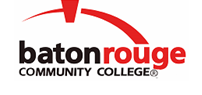 Baton Rouge Community CollegeAcademic Affairs Master SyllabusDate Approved:	28 August 2020Term and Year of Implementation:	Fall 2020Course Title:	Abdominal Ultrasound IIIBRCC Course Rubric:	SONO 2302Previous Course Rubric:	SONO 230Lecture Hours per week-Lab Hours per week-Credit Hours:	1-3-2Per semester:  Lecture Hours-Lab Hours-Instructional Contact Hours:	15-45-60Louisiana Common Course Number:	     CIP Code:	51.0910Course Description:	This course is an introduction to the anatomy, physiology and pathology and sonographic assessment of superficial structures to include Thyroid, Breast, Testicles and Superficial Masses. The course includes techniques for the evaluation of gastrointestinal abnormalities of the pediatric abdomen, musculoskeletal ultrasound, organ transplantation and ultrasound guided procedures.Prerequisites:	SONO 2123 (or SONO 212), SONO 2163 (or SONO 216), SONO 2183 (or SONO 218), and SONO 2201 (or SONO 220), all with grades of C or betterCo-requisites:		NoneSuggested Enrollment Cap:	15Learning Outcomes.  Upon successful completion of this course, the students will be able to:1.	Explain how a transplanted organ is monitored sonographically and describe the sonographic findings of organ rejection.2.	Discuss the clinical applications of musculoskeletal ultrasound and list the advantages and limitations of the modality.3.	Discuss the clinical applications of ultrasound to examinations of the Breast and Superficial Structures.4.	Discuss the clinical applications of ultrasound in guided procedures.5.	Successfully achieve assigned scanning competencies.Assessment Measures.  Assessment of all learning outcomes will be measured using the following methods:1.	Instructor-designed exams will collectively assess a portion of the learning outcomes and will be administered during the semester as listed in the course syllabus.2.	An instructor-designed comprehensive final exam, adhering to a department-determined common content, will assess a portion of the learning outcomes and will be administered at the end of the semester.3.	Instructor-designed assignments will assess a portion of the learning outcomes and will be given as a portion of the total grade.  Assignments will include oral and written assignments, projects, homework, and quizzes; all assignments will be graded using an instructor-designed rubric.Information to be included on the Instructor’s Course Syllabi:Disability Statement:  Baton Rouge Community College seeks to meet the needs of its students in many ways.  See the Office of Disability Services to receive suggestions for disability statements that should be included in each syllabus.Grading: The College grading policy should be included in the course syllabus.  Any special practices should also go here.  This should include the instructor’s and/or the department’s policy for make-up work.  For example in a speech course, “Speeches not given on due date will receive no grade higher than a sixty” or “Make-up work will not be accepted after the last day of class”.Attendance Policy:  Include the overall attendance policy of the college.  Instructors may want to add additional information in individual syllabi to meet the needs of their courses.General Policies: Instructors’ policy on the use of things such as beepers and cell phones and/or hand held programmable calculators should be covered in this section.Cheating and Plagiarism:  This must be included in all syllabi and should include the penalties for incidents in a given class.  Students should have a clear idea of what constitutes cheating in a given course.Safety Concerns:  In some courses, this may be a major issue.  For example, “No student will be allowed in the lab without safety glasses”.  General statements such as, “Items that may be harmful to one’s self or others should not be brought to class”.Library/ Learning Resources:  Since the development of the total person is part of our mission, assignments in the library and/or the Learning Resources Center should be included to assist students in enhancing skills and in using resources.  Students should be encouraged to use the library for reading enjoyment as part of lifelong learning.Expanded Course Outline:I.	Sonographic evaluation of Thyroid, Breast, Testicles, superficial massesII.	Abnormalities of the Pediatric AbdomenIII.	Musculoskeletal ultrasoundIV.	Monitoring organ transplantation and rejectionV.	Sterile technique and ultrasound guided procedures